             Celebration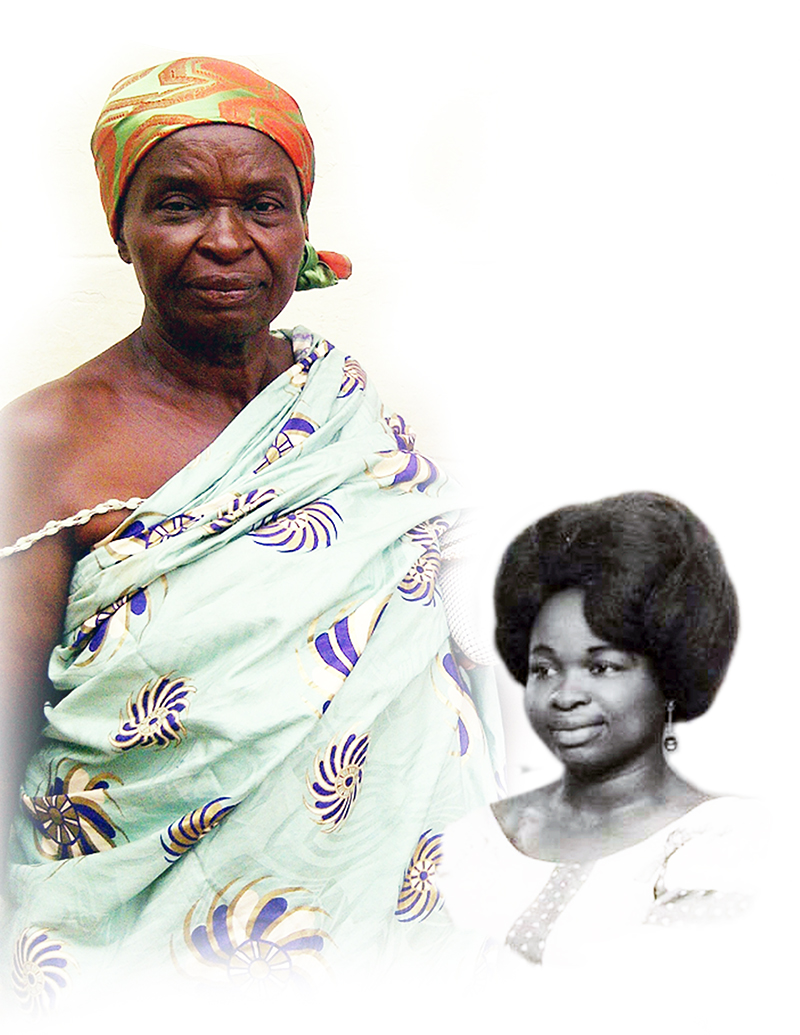                 of  Life                our belovedMad. Martina Eduseialias Nana OwusuaaSaturday April 19, 2014Russett Community Center3500 Russett CommonLaurel, MD 207247pm-12am Contact: 202 683 0040 for info and directions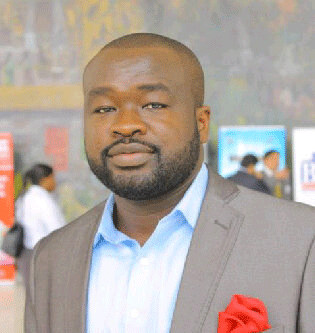              Kwaku Boakye  (son)All are cordially invited